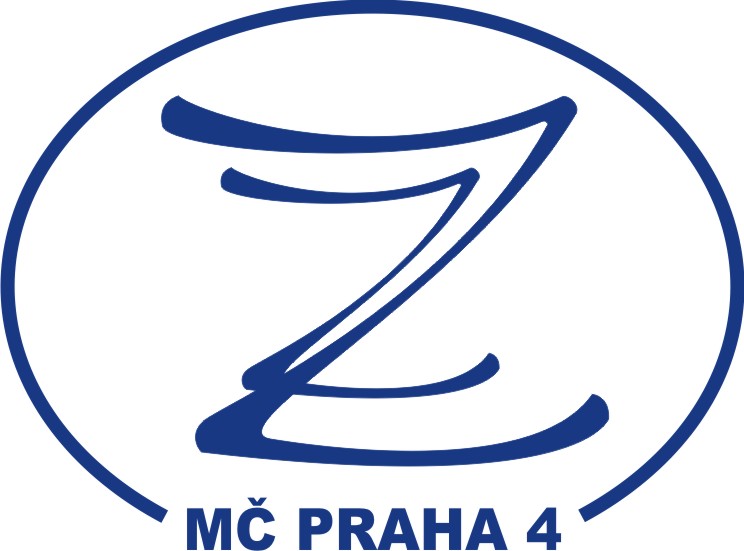 Smlouva o poskytování služeb péče o dítě v dětské skupiněNíže uvedeného dne, měsíce a roku uzavírají smluvní stranyZdravotnické zařízení městské části Praha 4sídlem Kotorská 1590/40, 140 00 Praha 4IČ 44846291zastoupené Danou Zichovou, DiS., ředitelkou příspěvkové organizaceČ. inkasního účtu: 101298491/0800(dále jen „poskytovatel“)aJméno: Příjmení: Datum narození:Adresa trvalého pobytu: Adresa pro doručování:Č. účtu: E-mail: aJméno: Příjmení: Datum narození:Adresa trvalého pobytu: Adresa pro doručování:Č. účtu: E-mail: (dále společně jen „příjemce“)(dohromady též „smluvní strany“, anebo pouze „smluvní strana“)tutoSmlouvu o poskytování služeb péče o dítě v dětské skupinědle ust. § 13 zákona č. 247/2014 Sb., o poskytování služby péče o dítě v dětské skupině a o změně souvisejících zákonů, ve znění pozdějších předpisů a v souladu s ust. §  násl. zákona 
č. 89/2012 Sb., občanský zákoník, ve znění pozdějších předpisů (dále jen „smlouva“)I.Úvodní prohlášeníPoskytovatel je držitelem oprávnění k poskytování služby péče o dítě v dětské skupině dle ust. § 4 odst. 1 zák. č. 247/2014 Sb.II.Předmět smlouvyTato smlouva upravuje poskytování služeb péče o dítě v dětské skupině………., č…….. ze strany poskytovatele dítěti ....., narozenému dne ………., s trvalým pobytem ………….. včetně rámcového obsahu a podmínek této péče a rovněž práva a povinnosti poskytovatele a příjemce.Místem poskytování služeb péče o dítě v dětské skupině je: Kotorská 1590/40, 140 00 
Praha 4.Příjemce je srozuměn s možností výjimečné změny místa poskytování služeb péče o dítě v dětské skupině, a to zejména z provozních důvodů poskytovatele.Místem náhradního poskytování služeb je: Rabasova 1068/12, 140 00 Praha 4. Toto místo splňuje hygienické a bezpečnostní, jakož i jiné zákonné nároky pro poskytování služeb péče 
o dítě v dětské skupině.Příjemce je dále srozuměn s možností využití dočasného umístění dítěte v jiné dětské skupině, která je provozována poskytovatelem, a to především z organizačních či technických důvodů. Dítěti bude zajištěn shodný standard služeb, jakého se mu bude dostávat dle této smlouvy v dětské skupině, ve které je evidováno.Údaje o dětských skupinách, které jsou místem náhradního poskytování služeb, jsou uvedeny v dokumentu „Vnitřní pravidla dětské skupiny“, jež tvoří přílohu č. 1 a nedílnou součást této smlouvy.III.Čas poskytování službyPříjemce své dítě k docházce do dětské skupiny přihlašuje a poskytovatel pro něj garantuje kapacitní místo od pondělí do pátku (vyjma státních svátků), a to v době od 6:30 hodin 
do 17:00 hodin.Příjemce bere na vědomí, že služby péče o dítě v dětské skupině nejsou poskytovány v období vánočních svátků. Zpravidla není služba každoročně poskytována od 23. 12. 
do 31. 12. O přesném termínu uzavření provozu v období vánočních svátků je příjemce poskytovatelem informován zveřejněním termínu na webových stránkách poskytovatele do 31. 8. téhož roku, v němž k uzavření dojde. Podpisem této smlouvy vyjadřuje příjemce souhlas s touto skutečností.Služba péče o dítě v dětské skupině dále není s vědomím a souhlasem příjemce poskytována v období letních prázdnin, konkrétně v průběhu měsíců červenec/srpen, a to z důvodu technických a provozních úprav prostor sloužících pro provoz dětské skupiny. O přesném termínu letního uzavření provozu je příjemce poskytovatelem informován zveřejněním termínu na webových stránkách poskytovatele do 31. 3. téhož roku, v němž k uzavření dojde. Podpisem této smlouvy vyjadřuje příjemce souhlas s touto skutečností.IV.Služba péče o dítěSlužbou péče o dítě v dětské skupině se pro účely této smlouvy rozumí ve smyslu 
ust. § 2 zákona č. 247/2014 Sb., o poskytování služby péče o dítě v dětské skupině, činnost spočívající v pravidelné péči o dítě od jednoho roku věku do zahájení povinné školní docházky, která je poskytována mimo domácnost dítěte v kolektivu dětí a která je zaměřena na zajištění potřeb dítěte a na výchovu, rozvoj schopností, jakož i kulturních a hygienických návyků dítěte.V.Výchovný program Poskytovatel se zavazuje poskytovat dítěti příjemce péči v dětské skupině založenou na Plánu výchovy a péče „Poznáváme svět kolem nás“. Výchovný program zohledňuje specifika práce s dětmi od 1 do 4 let. Plán výchovy a péče dětské skupiny je přílohou č. 2 této smlouvy a tvoří její nedílnou součást. Dále je ke stažení na webových stránkách organizace a k nahlédnutí v prostorách dětské skupiny.         VI.Úplata za služby Příjemce se zavazuje uhradit v hotovosti při podpisu této smlouvy rezervační poplatek ve výši 5.000,- Kč. Výše rezervačního poplatku je tvořena součtem platby školkovného za 1 měsíc 
ve výši 4 000,- Kč a zaokrouhlenou částkou za stravné za celoměsíční docházku dítěte ve výši 1000,- Kč. Po úhradě rezervačního poplatku se poskytovatel zavazuje, že bude garantovat místo v dětské skupině do dne nástupu dítěte do této skupiny. V případě, že dítě bez předchozí domluvy příjemce s poskytovatelem nenastoupí do dětské skupiny a příjemce tuto skutečnost nenahlásí nejpozději do patnácti (15) dnů přede dnem předpokládaného nástupu dítěte do dětské skupiny, náleží rezervační poplatek dle předchozího odstavce v plné výši poskytovateli. S touto skutečností je příjemce podpisem této smlouvy srozuměn. Nástupem dítěte do dětské skupiny se na rezervační poplatek hledí jako na zálohu, která bude vyúčtována příjemci poskytovatelem při ukončení docházky dítěte do dětské skupiny, resp. při ukončení této smlouvy. Příjemce se zavazuje hradit úplatu za službu péče o dítě dle platného ceníku stanoveného 
ve „Vnitřních pravidlech dětské skupiny“. Úplata za službu se hradí zpětně za každý měsíc, 
a to na základě vyúčtování předloženého poskytovatelem. Dále se příjemce zavazuje hradit úplatu za stravné vždy měsíčně zpětně dle počtu dní v daném měsíci, které dítě příjemce strávilo v dětské skupině, a to na základě vyúčtování předloženého poskytovatelem. Výše stravného je stanovena ve „Vnitřních pravidlech dětské skupiny“. Úplata za službu péče o dítě a úhrada stravného je splatná k 5. dni kalendářního měsíce bezprostředně následujícího po měsíci, ve kterém byly poskytovány. Smluvní strany si zvolily způsob úhrady veškerých poskytovaných služeb prostřednictvím inkasních plateb na inkasní účet poskytovatele uvedený v záhlaví této smlouvy. Souhlas s prováděním, resp. Formulář příkazu k úhradě prostřednictvím inkasa vyplní a předá příjemce v den podpisu této smlouvy. Formulář „Příkaz ke zřízení povolení inkasa“ je ke stažení 
na webových stránkách poskytovatele. V případě neprovedení inkasní platby je nutno provést hotovostní platbu u hlavní vedoucí dětských skupin, a to bez prodlení. Tento způsob platby ze strany příjemce bude vždy zpoplatněn administrativním poplatkem ve výši 100,- Kč.Příjemce bere na vědomí, že po dobu platnosti a účinnosti této smlouvy není nepřítomnost dítěte v dětské skupině důvodem k pozastavení úplaty za službu péče o dítě dle odstavce 6.4 této smlouvy. Příjemce je tedy povinen poskytovateli uhradit úplatu za službu péče o dítě i za kalendářní měsíc, v němž se dítě fyzicky do dětské skupiny nedostavilo, a to dle platného ceníku. Provozovatel se zavazuje garantovat dítěti kapacitní místo v dětské skupině po celou dobu jeho nepřítomnosti.Příjemce bere na vědomí, že poskytovatel má právo požadovat úhradu za poskytovanou péči 
o dítě i v případě, že ze strany příjemce nedojde k včasnému oznámení ukončení docházky dítěte do dětské skupiny. Informaci o ukončení docházky dítěte je nutné podat písemně 
a doručit pracovníkům dětské skupiny, jež dítě navštěvuje, případně hlavní vedoucí dětské skupiny. Výpovědní doba je 1 měsíc a začíná běžet od prvního dne bezprostředně následujícího kalendářního měsíce po měsíci, ve kterém byla písemná výpověď prokazatelně doručena poskytovateli (tedy například pokud příjemce nemá zájem o docházku dítěte od 1. 1., musí doručit výpověď poskytovateli do 30. 11.). K ukončení docházky je možné využít vzorový formulář „Výpověď smlouvy o poskytování služeb péče o dítě v dětské skupině", který je umístěn na webových stránkách poskytovatele.Příjemce bere na vědomí, že pokud se plnění této smlouvy stane na straně poskytovatele nemožné vlivem zásahu vyšší moci, je po dobu jejího trvání povinen hradit úhradu 
za poskytovanou péči o dítě, a to z důvodu, že tato platba je platbou za zajištění a garanci místa v dětské skupině.Pro účely smlouvy se za okolnosti vyšší moci považují mimořádné a objektivně neodvratitelné okolnosti, znemožňující splnění povinnosti dle této smlouvy, které nastaly po uzavření této smlouvy a nemohou být poskytovatelem odvráceny. Mezi vyšší moc se řadí i epidemie, 
se kterou může souviset i nutnost přijetí nezbytných, této situaci odpovídajících, mnohdy omezujících, opatření. Příjemce bere na vědomí, že je financování služby péče o dítě zajišťováno 
s využitím státního příspěvku na provoz dětské skupiny.VII.Práva a povinnosti poskytovatelePoskytovatel má právo daný den odmítnout přijetí dítěte jevícího příznaky nemoci v souladu s odstavcem 8.7 článku VIII. této smlouvy.Poskytovatel má právo vyžádat si od rodičů zprávu vystavenou ošetřujícím lékařem 
a potvrzující, že zdravotní stav dítěte po prodělané nemoci je natolik uspokojivý, že dítě může pokračovat v docházce do dětské skupiny. Poskytovatel je nucen takto postupovat nejen 
s ohledem na zdravotní stav daného dítěte, ale i s ohledem na ochranu zdraví ostatních dětí 
a osob pečujících v kolektivu dětské skupiny. S touto skutečností je příjemce srozuměn.Poskytovatel je oprávněn ukončit smluvní vztah a vyřadit ze své evidence dítě, které 
se po dobu 1 kalendářního měsíce nedostaví do dětské skupiny. Poskytovatel se zavazuje zajistit dítěti po dobu pobytu v prostorách provozovny dětské skupiny bezpečnost, základní potřeby dítěte, stravu včetně pitného režimu a rozvoj dovedností dítěte. Dále poskytovatel zajistí pobyt dítěte venku a dostatečný čas odpočinku v odpovídajícím prostředí. Poskytovatel zajistí výchovnou péči po dobu poskytování služeb péče 
o dítě, tj. rozvoj sociálních schopností dítěte, hygienických návyků, kulturních návyků přiměřených věku dítěte apod. Poskytovatel se zavazuje k realizaci Plánu výchovy a péče „Poznáváme svět kolem nás“ v souladu s článkem V. této smlouvy.Poskytovatel se zavazuje poskytovat informace o rozvoji dítěte příjemcům.Poskytovatel se zavazuje dodržovat Plán výchovy a péče.Poskytovatel se zavazuje zajistit odpovídající pojištění odpovědnosti za škodu.Poskytovatel se zavazuje neposkytovat data třetí osobě. VIII.Práva a povinnosti příjemcePříjemce má právo na včasné a úplné informace o svém dítěti, které navštěvuje dětskou skupinu.Příjemce má právo požadovat ze strany poskytovatele vystavení Potvrzení o umístění dítěte v dětské skupině za účelem uplatnění zákonných daňových úlev.Příjemce je povinen zajistit příchod dítěte do provozovny dětské skupiny do 8:30 hodin v souladu s „Vnitřními pravidly dětské skupiny“. Příjemce je povinen vyzvednout si dítě nejpozději do 16:45, a to v souladu s „Vnitřními pravidly dětské skupiny“.Příjemce je povinen hlásit nepřítomnost dítěte nejpozději do 8:00 hodin v tom kterém dnu. V případě, že tak neučiní, je povinen uhradit stravné za ten který den.Příjemce se zavazuje nevyzvedávat dítě v rozmezí od 12:00 do 14:00 hodin, tedy v době spánku dětí.Příjemce se zavazuje nepřivádět do dětské skupiny dítě, které není zcela zdravé (tj. především silný kašel, hnisavá rýma či zvýšená teplota dítěte); při nedodržení této povinnosti 
má poskytovatel právo nepřijmout dítě daný den do programu dětské skupiny nebo 
si od rodiče vyžádat písemné posouzení zdravotního stavu lékařem dítěte.Příjemce předáním dítěte do dětské skupiny konkludentně stvrzuje, že dítě nejeví příznaky nemoci.S ohledem na skutečnost, že poskytovatel je povinen vést evidenci dětí, je v souvislosti s tím příjemce v souladu s ust. § 11 zákona č. 247/2014 Sb., o poskytování služby péče o dítě v dětské skupině, povinen bezodkladně poskytnout poskytovateli tyto údaje a doklady:jméno, popřípadě jména a příjmení, datum narození a adresa místa pobytu dítěte,jméno, popřípadě jména a příjmení rodičů a adresa místa pobytu alespoň jednoho z rodičů (příjemce), liší-li se od adresy místa pobytu dítěte,jméno, popřípadě jména, příjmení a adresa místa pobytu osoby, která na základě pověření rodiče (příjemce) může pro dítě docházet,údaj o zdravotní pojišťovně dítěte,telefonní, popřípadě jiný kontakt na rodiče (příjemce) a na osobu uvedenou 
v písmeni c),lékařský posudek o zdravotní způsobilosti dítěte, a to včetně dokladu, že se dítě podrobilo stanoveným pravidelným očkováním nebo že je proti nákaze imunní anebo že se nemůže očkování podrobit pro kontraindikaci; lékařský posudek a doklad vydává registrující poskytovatel zdravotních služeb v oboru praktické lékařství pro děti a dorost nebo poskytovatel v oboru praktické lékařství pro děti a dorost, nemá-li dítě registrujícího poskytovatele,údaj o zdravotním stavu dítěte a o případných omezeních z něho vyplývajících, které by mohly mít vliv na poskytování služby péče o dítě v dětské skupině; rodič je povinen informovat poskytovatele o změně zdravotního stavu nebo případných omezeních spojených se změnou zdravotního stavu, které by mohly mít vliv na poskytování služby péče o dítě v dětské skupině, například alergie, diety, případné léky, které dítě užívá. Za neohlášené skutečnosti, které mohou jakkoliv negativně ovlivnit zdravotní stav dítěte, nenese poskytovatel odpovědnost. S touto skutečností je příjemce obeznámen před podpisem této smlouvy a je s ní srozuměn,doklad o existenci základního pracovněprávního vztahu nebo služebního poměru příjemce, denní formě studia příjemce, evidenci příjemce jako uchazeče o zaměstnání nebo o povinnosti příjemce, který je osobou samostatně výdělečně činnou, platit zálohy na pojistné na důchodové pojištění a příspěvek na státní politiku zaměstnanosti podle jiného právního předpisu. Ten je povinen doložit při podpisu této smlouvy, ve výjimečných a opodstatněných případech nejpozději pak v den nástupu dítěte do dětské skupiny.Údaje uvedené v odst. 8.9 písm. f) a g) a jejich změny je povinen příjemce doložit poskytovateli ještě před uzavřením smlouvy o poskytování služby péče o dítě v dětské skupině.Rodič je povinen oznámit a písemně doložit všechny změny skutečností uvedených v dokladech podle bodu 8.9 písm. a) až h) do 10 dnů ode dne jejich vzniku.Dojde-li ke změně zdravotní způsobilosti dítěte, je rodič povinen doložit nový lékařský posudek do 10 dnů ode dne, kdy k této skutečnosti došlo. Příjemce podpisem této smlouvy souhlasí, že v případě nevyzvednutí svého dítěte v souladu s provozní dobou uvedenou ve „Vnitřních pravidlech dětské skupiny“ bude zkontaktováno operační středisko Policie ČR se sídlem Kongresová 2, Praha 4, a to službu konající vychovatelkou. Policie ČR v tomto případě kontaktuje Odbor sociálně-právní ochrany dětí MČ Praha 4 (OSPOD MČ Praha 4) na jeho pohotovostním čísle, které má k dispozici. OSPOD MČ Praha 4 je potom povinen postupovat v souladu s ust. § 15 a násl. zák. č.359/1999 Sb., 
o sociálně právní ochraně dětí a zvolit další postup při řešení takto vzniklé situace. IX.Odpovědnost poskytovatele za svěřené dítěPoskytovatel odpovídá za dítě, které mu bylo příjemcem svěřeno, a to od okamžiku, 
kdy příjemce předá dítě odbornému pracovníku dětské skupiny, až do okamžiku předání dítěte zpět příjemci. Odpovědnost poskytovatele se v tomto směru řídí obecně závaznými a účinnými právními předpisy.Dítě bude předáno zpět příjemci nebo osobě písemně zmocněné příjemcem.X.Souhlas příjemcePříjemce podpisem této smlouvy potvrzuje, že byl obeznámen se skutečností, že v rámci dětské skupiny působí přechodně osoby prohlubující si zde, v rámci praxe, své vzdělání a účastnící 
se tak touto formou zaškolování personálu.V případě, že poskytovatel čerpá finanční dotaci z Evropského sociálního fondu nebo jiného dotačního programu na provoz nebo aktivity přímo související s dětskou skupinou, se příjemce zavazuje k vyplňování projektových formulářů (Karta účastníka, Potvrzení o vazbě na trh práce apod.). Tyto informace je povinen poskytovatel, jakožto příjemce dotace, shromažďovat 
a zpracovávat výhradně za účelem prokázání řádného a efektivního nakládání s prostředky, které byly poskytnuty na realizaci projektu. Údaje z těchto formulářů mohou být kontrolovány pracovníky implementační struktury nebo osobami pověřenými k provedení kontroly při zachování mlčenlivosti o všech kontrolovaných údajích.Příjemce bere na vědomí a souhlasí se zachycováním a rozšiřováním podoby své i svého dítěte, 
a to za účelem informování uživatelů služeb, široké veřejnosti a dotačních orgánů o činnosti předmětné dětské skupiny.Příjemce bere na vědomí, že poskytovatel není, s ohledem na provozní podmínky a personální a technické vybavení, schopen zajistit péči o dítě s jakýmikoliv specifickými potřebami nebo jakýmkoliv druhém tělesného postižení.Poskytovatel je povinen uchovat dokumenty týkající se evidence dětí (tedy rovněž tuto smlouvu) a obsahující  údaje o konkrétním dítěti po dobu 10 let od ukončení poskytování služby péče o dotčené dítě v dětské skupině. S doklady bude nakládáno dle pravidel 
na ochranu osobních údajů. Příjemce bere tuto skutečnost na vědomí a souhlasí s ní. XI.Vnitřní pravidlaSmluvní strany se zavazují dodržovat „Vnitřní pravidla dětské skupiny“, která mají charakter obchodních podmínek ve smyslu ust. § 1752 zákona č. 89/2012 Sb., občanský zákoník. Zároveň se zavazují dodržovat „Etický kodex dětských skupin“, který tvoří přílohu č. 3 této smlouvy 
a je nedílnou součástí smlouvy.Příjemce si je vědom skutečnosti, že jestliže v budoucnu, po uzavření této smlouvy, nastane nezbytná či rozumná potřeba změny „Vnitřních pravidel dětské skupiny“ a „Etického kodexu dětských skupin“, bude tato skutečnost reflektována prostřednictvím písemného dodatku k této smlouvě. Potřeba změny „Vnitřních pravidel dětské skupiny“ nebo „Etického kodexu dětských skupin“ dle předchozího odstavce bude e-mailem nebo písemně oznámena příjemci a zveřejněna 
na webových stránkách poskytovatele a současně bude k dispozici k nahlédnutí v místě poskytování služeb péče o dítě v dětské skupině.Příjemce má právo tyto změny odmítnout a tuto smlouvu z tohoto důvodu ukončit.„Vnitřní pravidla dětské skupiny“ i „Etický kodex dětských skupin“ jsou ke stažení na webových stránkách poskytovatele, k nahlédnutí v prostorách poskytovatele a zároveň tvoří přílohu této smlouvy.Příjemce podpisem této smlouvy výslovně potvrzuje, že se s „Vnitřními pravidly dětské skupiny“ i „Etickým kodexem dětských skupin“ seznámil, že jejich textu porozuměl a že s nimi souhlasí.Příjemce dále podpisem této smlouvy potvrzuje, že mu na jeho případné dotazy ohledně „Vnitřních pravidel dětské skupiny“ i „Etického kodexu dětských skupin“ bylo poskytovatelem uspokojivě odpovězeno.XII.Podmínky stravování dítěteStravování dítěte v rámci dětské skupiny včetně pitného režimu dětem zajišťuje poskytovatel ve své vlastní kuchyni na základě ujednání s příjemcem.Celodenní stravování bude přizpůsobeno věkové kategorii.Děti mají po celý den přístup k různým druhům nápojů.Bližší informace k podmínkám stravování dítěte jsou uvedeny ve „Vnitřních pravidlech dětské skupiny“. XIII.Postup při onemocnění dítěteV případě, že dojde k onemocnění dítěte v domácím prostředí, je nutné omluvit jeho nepřítomnost v dětské skupině do 8:00 hodin prvního dne jeho nepřítomnosti. Po infekční či déletrvající nemoci je nutné přinést potvrzení vystavené ošetřujícím lékařem, 
že dítě může zpět do kolektivu ostatních dětí.Příjemce se zavazuje, že v případě výskytu přenosné nemoci v rodině bude o této skutečnosti neprodleně informovat pracovníky dětské skupiny.V případě, že dojde k onemocnění dítěte v prostředí dětské skupiny, je dítě izolováno 
od kolektivu do příchodu příjemce nebo k převzetí dítěte pověřenou osobou.  Okamžitě 
je příjemcům podána zpráva s žádostí o vyzvednutí dítěte v co nejkratším možném čase. V případě, že dojde k onemocnění dítěte v prostředí dětské skupiny, které vykazuje znaky závažnosti (např. bezvědomí), zajistí pečující osoba poskytnutí zdravotních služeb.  Příjemce bere na vědomí veškerá zdravotnická opatření dětské skupiny, např. vyhlášení karantény a dává souhlas s nahlížením do „Posudku o zdravotní způsobilosti dítěte“, a to všem pracovníkům ZZ MČ Praha 4 poskytujícím výchovnou péči nebo vykonávajícím kontrolu úrovně poskytované péče, příp. i osobám získávajícím způsobilost k výkonu povolání (např. studentům zdravotnických či sociálních škol). Tito pracovníci a osoby jsou vázány povinností mlčenlivosti. Udělení tohoto souhlasu je nezbytné v zájmu samotného dítěte, aby osoba poskytující péči byla náležitě informována o všech případných zdravotních rizicích a event. potřebě zvýšené péče či opatrnosti.XIV.Trvání smlouvyTato smlouva se uzavírá na dobu určitou, a to ode dne podpisu této smlouvy oběma smluvními stranami do 31. 8. …..(Vždy dopsat. Je to 31.8. po 3. narozeninách dítěte.)Poskytovatel se zavazuje ke garanci místa pro dítě příjemce, které je blíže specifikováno v odst. 2.1 článku II. této smlouvy, od ……….. …..(Vždy dopsat) Tímto dnem bude zahájeno období pobytů dítěte v dětské skupině.Případné změny ve smlouvě a jejích přílohách jsou prováděny formou písemných dodatků 
ke smlouvě.XV.Ukončení smlouvyTato smlouva může být ukončena:Písemnou dohodou smluvních stran.Výpovědí ze strany příjemce, a to písemně i bez udání důvodu. Výpovědní doba 
je 1 měsíc a začíná běžet od prvního dne bezprostředně následujícího kalendářního měsíce po měsíci, ve kterém byla písemná výpověď prokazatelně doručena poskytovateli.  Po dobu běhu výpovědní doby je příjemce povinen hradit poplatky spojené se zařazením dítěte do dětské skupiny, a to i v případě, že se dítě programu neúčastní. K ukončení docházky je možné využít vzorový formulář „Výpověď smlouvy o poskytování služeb péče o dítě v dětské skupině", který je umístěn na webových stránkách poskytovatele.Odstoupením od smlouvy. Poskytovatel má právo od této smlouvy odstoupit v případě, že příjemce neuhradí platby uvedené v čl. VI. této smlouvy. Poskytovatel má dále právo odstoupit od této smlouvy v případě, že ze strany příjemce dojde k hrubému porušení „Etického kodexu dětských skupin“, dobrých mravů a pravidel slušnosti a občanského soužití (např. hrubé verbální urážky personálu dětské skupiny, agresivní projevy, fyzické vyhrožování, napadení apod.). Odstoupení 
od smlouvy je účinné okamžikem jeho doručení příjemci (smlouva se neruší 
od počátku).Při naplnění podmínek uvedených v čl. VII. odst. 7.3 této smlouvy. Při naplnění skutečností uvedených v čl. X. odst. 10. 4. této smlouvy.V případě rozhodnutí příjemce v souvislosti s ustanovením čl. XI., odst. 11.4 této smlouvy.XVI.Závěrečná ustanoveníNa uzavření této smlouvy nebo jejích případných dodatků či jiných dohod na tuto smlouvu navazujících se neaplikuje možnost modifikované akceptace dle ustanovení § 1740 odst. 3 věty první zákona č. 89/2012 Sb., občanský zákoník. Nabídku uzavření této smlouvy tedy není možné platně přijmout se změnou či odchylkou, která mění podmínky nabídky.Tato smlouva je vyhotovena ve třech (3) stejnopisech s platností originálu, přičemž poskytovatel obdrží dvě vyhotovení a příjemce jedno vyhotovení.Tato smlouva obsahuje úplnou dohodu smluvních stran ve věci předmětu této smlouvy, 
a nahrazuje veškeré ostatní písemné či ústní dohody učiněné ve věci předmětu této smlouvy.Smluvní strany souhlasí, že práva a povinnosti vzniklé z této smlouvy přechází na právní nástupce stran.Ukáže-li se některé z ujednání nebo jeho část v této smlouvě jako neplatné či zdánlivé a takové ujednání bude oddělitelné od ostatního obsahu, nastanou účinky neplatnosti či zdánlivosti pouze u této části, lze-li předpokládat, že by k tomuto právnímu jednání došlo i bez neplatné 
či zdánlivé části, rozpoznala-li by smluvní strana neplatnost či zdánlivost včas. Smluvní strany se dále zavazují v takovém případě nahradit neplatné či zdánlivé ujednání nebo jeho část novým ujednáním o obdobném významu sledující totožný účel a smysl.  Veškeré změny této smlouvy musí být vyhotoveny písemně formou chronologicky číslovaných dodatků podepsaných oběma smluvními stranami.Tato smlouva a vztahy z ní vyplývající se řídí právním řádem České republiky, zejména zákonem č. 89/2012 Sb., občanský zákoník, společně se zákonem č. 247/2014 Sb., o poskytování služby péče o dítě v dětské skupině a o změně souvisejících zákonů.Tato smlouva nabývá platnosti a účinnosti dnem jejího podpisu oběma smluvními stranami.Všechny smluvní strany prohlašují, že smlouva byla uzavřena podle jejich pravé a svobodné vůle a nebyla uzavřena v tísni ani za nápadně nevýhodných podmínek. Svými podpisy stvrzují, že jsou si vědom své povinnosti, plnit závazky z této smlouvy plynoucí.Přílohy:Příloha č. 1 – Plán výchovy a péče „Poznáváme svět kolem nás“Příloha č. 2 – Vnitřní pravidla dětské skupinyPříloha č. 3 – Etický kodex dětských skupinV Praze dne ……………………………V Praze dne …………………………………………………………………………….……………………………………………….poskytovatelpříjemce……………………………………………….příjemce